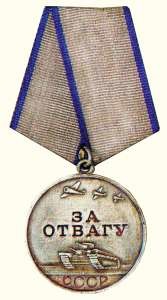 Музыка Михаил Кириллович 1912г.р. Звание: гв. ст. сержант 
в РККА с 06.1941 года Место призыва: Комаринский РВК, Белорусская ССР, Полесская обл., Комаринский р-н № записи: 150904706Архивные документы о данном награждении:I. Приказ(указ) о награждении и сопроводительные документы к нему- первая страница приказ или указа- строка в наградном спискеII. Учетная картотека- данные в учетной картотекеМедаль «За отвагу» 

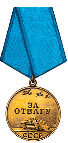 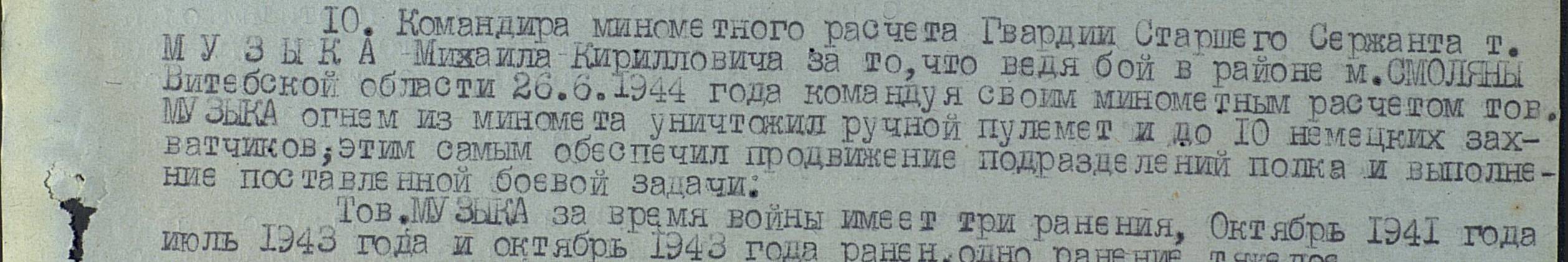 - первая страница приказ или указа -Приказ подразделения№: 10/н от: 14.10.1944 
Издан: 24 гв. кп 5 гв. кд 3 гв. кк 2 Белорусского фронта / Архив: ЦАМОфонд: 33опись: 717037ед.хранения: 133№ записи: 150904693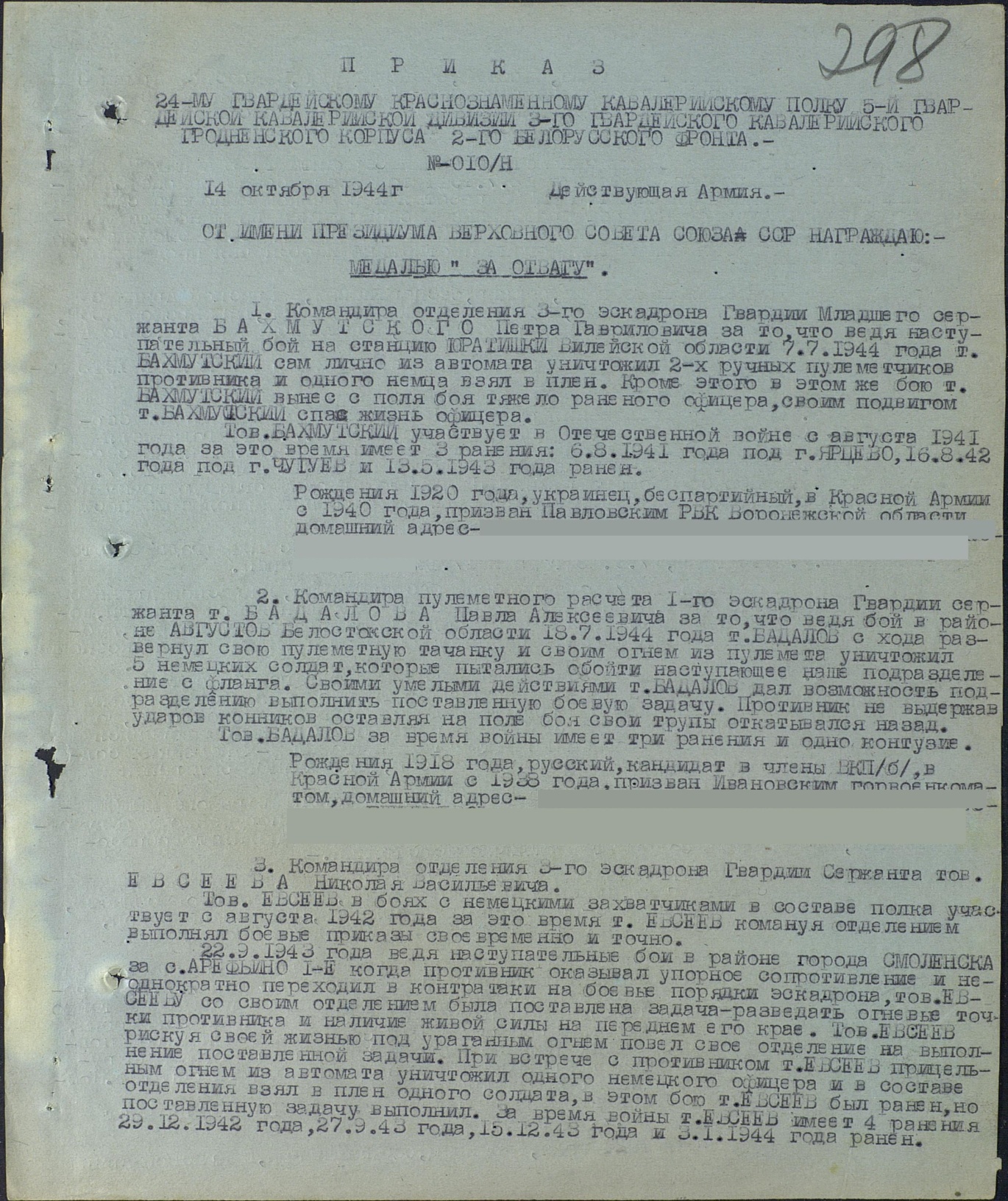 - строка в наградном списке  - 10 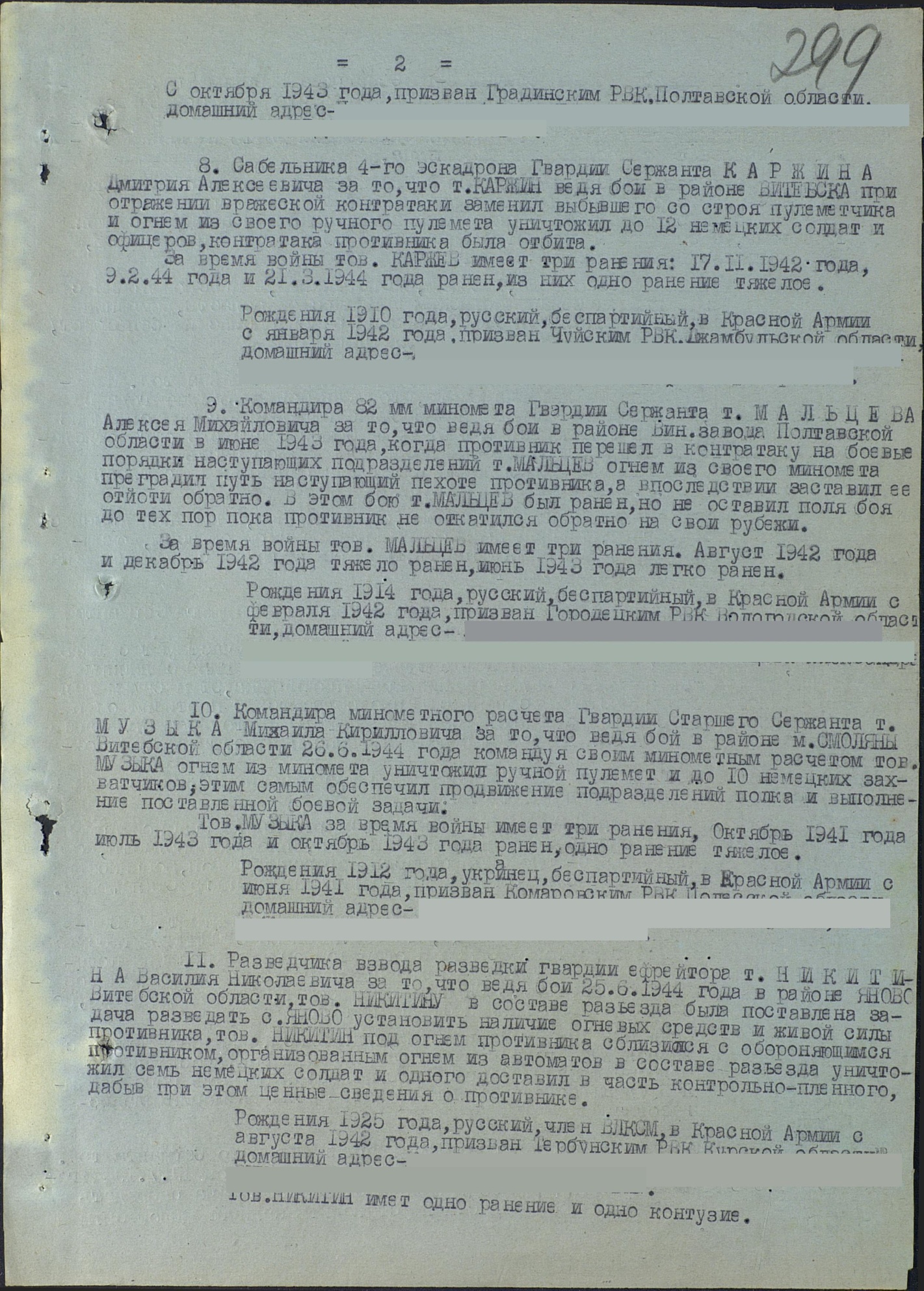 - данные в учетной картотекеМузыка Михаил КирилловичГод рождения: __.__.1912 
гв. ст. сержант 
в РККА с года 
место рождения: № записи: 1269978887

Перечень наград 110/н14.10.1944Медаль «За отвагу»